								Αθήνα 2.7.2021Προς τους							ΑΠ:  9807Ιατρικούς Συλλόγουςτης  ΧώραςΑγαπητή/ε κυρία/ε ΣυνάδελφεΣας διαβιβάζουμε έγγραφο του Υπουργείου Υγείας, Γεν.Δ/νση Υπηρεσιών Υγείας, Δ/νση Ιατρών, Λοιπών Επιστημόνων & Επαγγελματιών Υγείας, Τμήμα Ιατρών, Οδοντιάτρων & Φαρμακοποιών, με αριθμ.πρωτ. Γ5α/Γ.Π. οικ.40816/30.6.2021 (ΑΠ ΠΙΣ: 9806/2.7.2021), με θέμα: «Αναπροσαρμογή επιδόματος, ρύθμιση διαδικασίας και τρόπου καταβολής αυτού στους ειδικευομένους ιατρούς για τη συμμετοχή τους στις εξετάσεις για τη λήψη τίτλου ειδικότητας», με τη παράκληση όπως ενημερώσετε τα μέλη περιοχής ευθύνης του Συλλόγου σας. 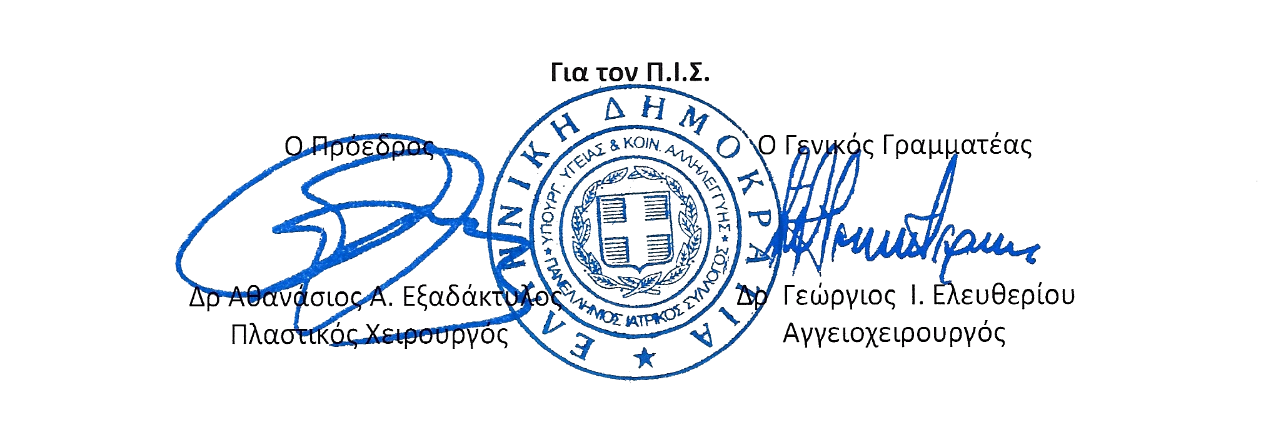 